Horsley CoE (VA) Primary School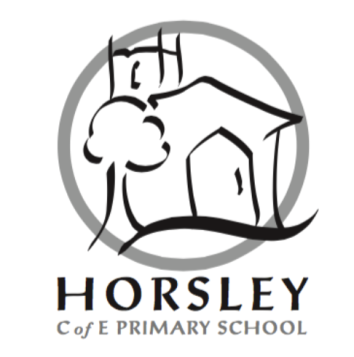 The StreetHorsleyGlos GL6 0PU01453 833625admin@horsley.gloucs.sch.ukwww.horsley.gloucs.sch.ukWednesday, 26 April 2017		Dear ParentsSwimming 2016 – 17Swimming for Year 5 children starts this Friday, 28th April and lessons will take place each Friday for 5 weeks only, until 26th May.  The total cost to parents for the block of 5 lessons is £25.00 and payment can be made by ParentPay or by cash or cheque to school.    The weekly cost of £5.00 per session is made up of coach travel to Dursley, the entry cost into the pool, together with the cost of providing swimming teachers and a lifeguard.  Children in receipt of Pupil Premium are exempt from payment for swimming and other school trips and activities; please see the office if you think you may qualify.To help instructors organise lesson groups effectively, please complete and return the slip below to advise us of any swimming awards your child has achieved outside school.Please note the instructors at the pool request there are no bikinis for girls and that boys should wear short trunks (above the knee), long trunks are not permitted.  Yours sincerelyGary Price - Headteacher		J. Gibson – PE Co-ordinator	Swimming Timetable 2017Spring Term – Otters13th January – 24th March excluding holidaysSummer Term – Year 5 28th April – 26th May--------------------------------------------------------------------------------------------------------------------------------------------My child: ...................................... has achieved the following swimming awards outside school: …………...............................................................................................................................................................Signed:  ..............................................